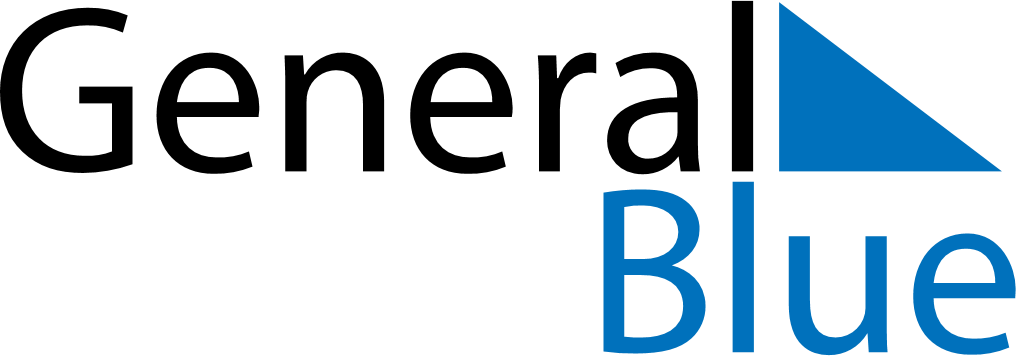 April 2022April 2022April 2022April 2022April 2022April 2022Saint HelenaSaint HelenaSaint HelenaSaint HelenaSaint HelenaSaint HelenaMondayTuesdayWednesdayThursdayFridaySaturdaySunday1234567891011121314151617Good FridayEaster Sunday18192021222324Easter Monday
Queen’s Birthday252627282930NOTES